Broj: 2380/19/2Mjesto i datum: Podgorica, 23.08.2019. godine „13 Jul Plantaže” A.D., Podgorica objavljuje na Web sajtu:IZMJENE I DOPUNEZAHTJEVA ZA PRIKUPLJANJE PONUDA ZA POSTUPAK NABAVKE ROBAKARTONSKE AMBALAŽE PO PARTIJAMAIzmjena Zahtjeva za prikupljanje za postupak nabavke roba Kartonske ambalaže, po partijama, u dijelu: „Tehničke karakteristike ili specifikacije predmeta nabavke”, za Partiju 2: Kartonska ambalaža za flašu 0,75 L, na strani 8/27, 10/27 i 12/27, na sledeći način:Pod rednim brojem 1,  u dijelu „Bitne karakteristike predmeta nabavke u pogledu kvaliteta, performansi i/ili dimenzija“ - Sastav kartonske kutije (gr/m²) ±5%:,  briše se “bijeli Testlajner” i upisuje „bijeli kraft”,Pod rednim brojem 3,  u dijelu „Bitne karakteristike predmeta nabavke u pogledu kvaliteta, performansi i/ili dimenzija“ -  Sastav kartonske kutije (gr/m²) ±5%:  briše se “Testlajner bijeli” i upisuje „bijeli kraft”,Pod rednim brojem 6,  u dijelu „Bitne karakteristike predmeta nabavke u pogledu kvaliteta, performansi i/ili dimenzija“ -  Sastav kartonske kutije (gr/m²) ±5%:  briše se “Testlajner bijeli” i upisuje „bijeli kraft”.Izmjena Zahtjeva za prikupljanje za postupak nabavke roba Kartonske ambalaže,po partijama, u dijelu: „Tehničke karakteristike ili specifikacije predmeta nabavke”, za Partiju 3:Kartonska ambalaža za flašu 0,187 L, na strani 12/27 i 13/27, na sledeći način:Pod rednim brojem 1,  u dijelu „Bitne karakteristike predmeta nabavke u pogledu kvaliteta, performansi i/ili dimenzija“ -  Sastav kartonske kutije (gr/m²) ±5%:  briše se “Testlajner bijeli” i upisuje „bijeli kraft”,Pod rednim brojem 2,  u dijelu „Bitne karakteristike predmeta nabavke u pogledu kvaliteta, performansi i/ili dimenzija“ -  Sastav kartonske kutije (gr/m²) ±5%:  briše se “Testlajner bijeli” i upisuje „braon kraft”.Izmjena Zahtjeva za prikupljanje za postupak nabavke roba Kartonske ambalaže,po partijama, u dijelu „VII Vrijeme i mjesto podnošenja ponuda i otvaranja ponuda”, na stani 4/27,  na slijedeći način:-   Briše se: „Ponude se predaju  radnim danima od 7 do 14 sati, zaključno sa danom  godine do 05.09.2019. godine u 12,30 sati.” i upisuje: „Ponude se predaju  radnim danima od 7 do 14 sati, zaključno sa danom  godine do 16.09.2019. godine u 12,00 sati”.- Briše se: „Javno otvaranje ponuda, kome mogu prisustvovati ovlašćeni predstavnici ponuđača sa priloženim punomoćjem potpisanim od strane ovlašćenog lica, održaće se dana 05.09.2019.  godine u 13:00 sati, u prostorijama „13 Jul Plantaže” A.D. Podgorica na adresi Put Radomira Ivanovica br. 2., 81000 Podgorica”, i upisuje: „ Javno otvaranje ponuda, kome mogu prisustvovati ovlašćeni predstavnici ponuđača sa priloženim punomoćjem potpisanim od strane ovlašćenog lica, održaće se dana 16.09.2019.  godine u 12:30 sati, u prostorijama „13 Jul Plantaže” A.D. Podgorica na adresi Put Radomira Ivanovica br. 2., 81000 Podgorica”.Izmjene i dopune  predmetnog Zahtjeva Naručilac objavljuje na  web sajtu www.plantaze.comKomisija za otvaranje i vrednovanje ponuda                                                                                                                                                                            Predsjednik                                                                                                                           Goran Milić, dipl. pravnik, predsjednik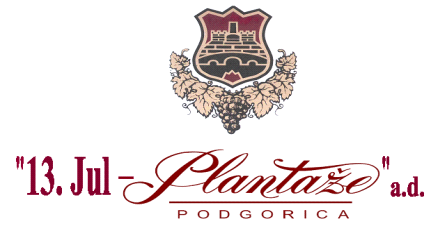 